						      		 		                                  Contact: Greg Duncan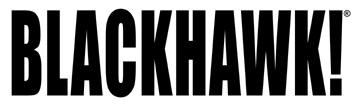 Blue Heron Communications(800) 654-3766FOR IMMEDIATE RELEASE				        E-mail: greg@blueheroncomm.com BLACKHAWK! Delivers Durability, Comfort and Speed with New Selection of Tactical Boots BLACKHAWK!® introduces three new boots to keep operators comfortable and light on their feet. The BLACKHAWK! Black Ops™ V2 Boots are built upon the proven design of the original Black Ops Boots. Two pockets have been added on the boot upper to store utility tools. The Ultralight and Ultralight Side Zip Boots have been designed for speed and agility. The Ultralight Side Zip Boots feature a YKK® Coil Zipper for quick on and off. Shared features include a CORDURA® and abrasion-resistant leather upper, Vibram® outsole, high-abrasion-resistant, non-woven “back counter,” Dri-Lex® moisture-wicking inner liner and an antimicrobial OrthoLite® custom-molded footbed.NORFOLK, Va. – November 13, 2014 – BLACKHAWK!® redefines comfort and durability with three new boot introductions. The Black Ops™ V2, Ultralight and Ultralight Side Zip provide operators and civilians a relaxed, rugged design that protects feet and allows maximum agility. The Black Ops V2 Boots are based on the proven design of the original Black Ops Boots. The latest incarnation boasts many of the same features that made the original so popular. The CORDURA® and abrasion-resistant leather upper combines with a tough Vibram® outsole for outstanding stability and footing in tough environments. A high-abrasion-resistant, non-woven “back counter” reinforcement inside the heel provides added support and durability. The Black Ops V2 Boots are built for support and comfort. They offer a Dri-Lex® moisture-wicking inner lining to keep feet cool and dry. A washable, antimicrobial, OrthoLite® custom-molded footbed is included for controlling odor. The new boots also feature two side pockets for storing utility items and a tongue pocket to hide shoestrings out of the way. The Black Ops V2 Boots are offered in Black. The Ultralight and Ultralight Side Zip boots are constructed to keep operators light on their feet. Both boots feature a CORDURA and abrasion-resistant leather upper, fully gusseted tongues with shoestring pocket, Vibram outsole and a Speed Lace Toggle. A long-wearing, water-friendly PU midsole and arch ventilation ports facilitate water drainage from the boot. A Dri-Lex moisture-wicking inner lining and anti-microbial OrthoLite custom-molded footbed combine to keep feet cool and fresh. The Ultralight Side Zip version features a YKK® Coil Zipper for quick on and off and is backed by a protective flap to prevent water and sand from entering through the zipper. The Ultralight and Ultralight Side Zip Boots are available in Black and Desert Tan.Product / Color / MSRPBlack Ops V2 Boot / Black / $219.99Ultralight Boots / Black / $169.99Ultralight Boots / Desert Tan / $169.99Ultralight Side Zip Boot / Black / $174.99Ultralight Side Zip Boot / Desert Tan / $174.99For more information on BLACKHAWK! and BLACKHAWK! products, log on to www.BLACKHAWK.com.